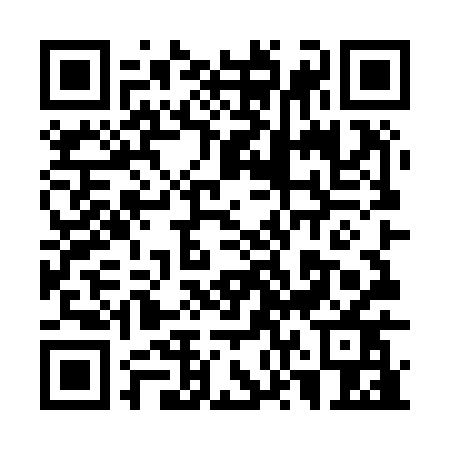 Ramadan times for Bedford Downs, AustraliaMon 11 Mar 2024 - Wed 10 Apr 2024High Latitude Method: NonePrayer Calculation Method: Muslim World LeagueAsar Calculation Method: ShafiPrayer times provided by https://www.salahtimes.comDateDayFajrSuhurSunriseDhuhrAsrIftarMaghribIsha11Mon4:204:205:3211:403:025:485:486:5612Tue4:204:205:3211:403:015:475:476:5513Wed4:204:205:3311:403:015:465:466:5414Thu4:204:205:3311:393:015:465:466:5415Fri4:214:215:3311:393:015:455:456:5316Sat4:214:215:3311:393:015:445:446:5217Sun4:214:215:3311:383:015:435:436:5118Mon4:224:225:3411:383:005:425:426:5019Tue4:224:225:3411:383:005:425:426:4920Wed4:224:225:3411:383:005:415:416:4921Thu4:224:225:3411:373:005:405:406:4822Fri4:224:225:3411:372:595:395:396:4723Sat4:234:235:3511:372:595:385:386:4624Sun4:234:235:3511:362:595:385:386:4525Mon4:234:235:3511:362:585:375:376:4526Tue4:234:235:3511:362:585:365:366:4427Wed4:234:235:3511:352:585:355:356:4328Thu4:244:245:3611:352:585:355:356:4229Fri4:244:245:3611:352:575:345:346:4130Sat4:244:245:3611:352:575:335:336:4131Sun4:244:245:3611:342:575:325:326:401Mon4:244:245:3611:342:565:315:316:392Tue4:244:245:3611:342:565:315:316:383Wed4:254:255:3711:332:555:305:306:384Thu4:254:255:3711:332:555:295:296:375Fri4:254:255:3711:332:555:285:286:366Sat4:254:255:3711:332:545:285:286:367Sun4:254:255:3711:322:545:275:276:358Mon4:254:255:3811:322:545:265:266:349Tue4:264:265:3811:322:535:255:256:3310Wed4:264:265:3811:312:535:255:256:33